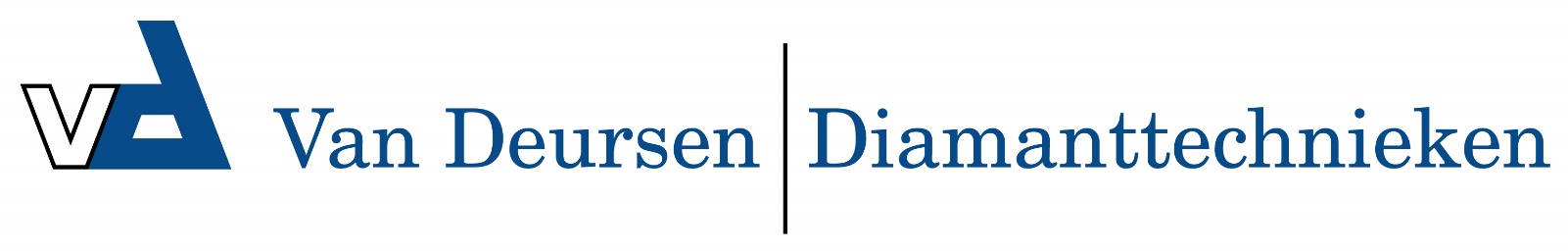 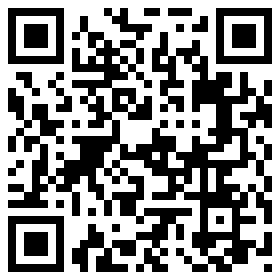 Gutsbeitel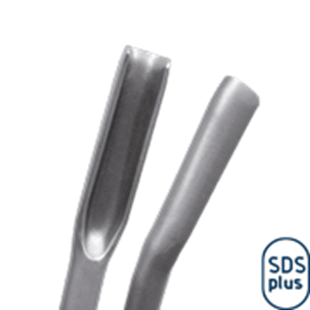 GutsbeitelToepassingVoor het gutsen van sleuven in beton.Art.nr.OmschrijvingBreedteLengte215.0020Gutsbeitel22250